SAMPLE SURVEYHELP MAKE LINTON AN EVEN BETTER PLACE TO LIVE WORK AND VISIT.The Linton Community Plan is developed and actioned by community members. The success of the plan relies on community members working together to bring about positive changes to our area.   Community Coordinators are volunteers who keep the Community Plan process on track.If you live, work, visit Linton, the Linton Community Planning Coordinators would love to hear your ideas about what you'd like to see happen to make Linton an even better place to live, work and visit, and how you might like to be involved in making ideas happen. You can provide your ideas by completing a survey online at www.goldenplainsdigital.com.au/consultations or completing the survey below and returning it to the Golden Plains Shire Council, Linton Customer Service Centre, 68 Sussex Street, Linton, before Friday the 6th of November. You are also invited to come along to the Community Planning Evening on Wednesday 11 November 2015, 7pm-9pm at the Linton Recreation Reserve, where you can help to prioritise community ideas and join a working group to help make them happen. Which of the following categories apply to you?  I live in Linton      I study in Linton        I work in Linton     I am a visitor to Linton What do you think could be done to make Linton a better place to live, work, study or visit?  (We welcome all of your ideas, which could include, but are not limited to ideas around Linton's natural asset maintenance and promotion (eg: walking and riding tracks, maps and signage, slashing to reduce fire risk), assets and infrastructure (eg: outdoor stage for concerts, new footpath, skate park jumps), business and tourism (eg: Café as a one stop shop, local produce at local market, update GPS app), community connectedness, heritage and culture (eg: improve the community garden, Art Gallery, new social and friendship groups) and/or health, recreation and safety (eg: regular visiting Dr./ upgrade tennis nets, light at BBQ area).Have you provided ideas for a Linton Community Plan previously?   Yes	  	  no Have you been involved in a community planning project previously?   yes               no What is your age? (Answering this question helps us to ensure that we have collected ideas from a range of age groups within the community).  12-17 years      18-24 years      25-34 years     35-44 years    45-54 years                         55-64 years         65 years +           decline to answerHow would you like to be involved in making community ideas happen?  provide ideas only   volunteer to help with specific projects     become a Community Coordinator and attend monthly planning meetings      OtherWould you like to attend the Community Action Meeting on 11 November at the Linton Recreation Reserve, 7pm-9pm  Yes 		     no      Would you be happy for a Community Coordinator to contact you to discuss how you would like to be involved?  Yes 		    no What is the best way for a Community Coordinator to contact you?  email            phone           SMS        OtherDo you have any other comments you would like to provide to the Linton Community Coordinator Group? Contact Details: Name………………………………………………………………………….....................................Phone…………………………………………………………………………………………………...Email……………………………………………………………………………………………….........Thank you for taking the time to complete this survey. See you on the 11th of November.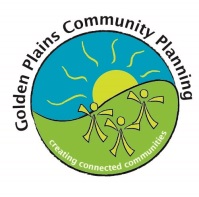 